Adopté par la CFVU 11 mai 2021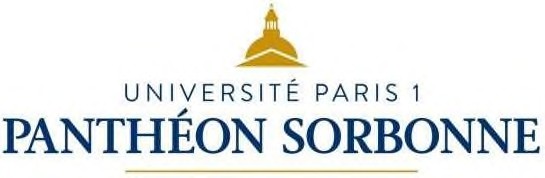 REGLEMENT DE CONTROLE DES CONNAISSANCESDOMAINE : Droit, Economie, Gestion LICENCE MENTION : Economie1ère année de licence d’économie2ème année de licence d’économie3ème année de licence d’économie1ère, 2ème et 3ème année de double licence économie et droit1ère, 2ème et 3ème année de double licence économie et géographie1ère, 2ème et 3ème année de double licence économie et histoire1ère, 2ème et 3ème année de double licence économie et philosophie1ère, 2ème et 3ème année de double licence économie et science politiqueVu le Code de l’éducation et notamment les dispositions des articles L. 612-2 à L. 612-4, et des articles D 613-17 à 25 du Code de l'éducation relatifs aux diplômes en partenariat international ;Vu les dispositions des articles D. 613-17 à 25 du Code de l'éducation relatives aux diplômes en partenariat international ;Vu la loi n° 2018-166 du 8 mars 2018 relative à l'orientation et à la réussite des étudiants ;Vu le décret n° 2018-172 du 9 mars 2018 relatif à la procédure nationale de préinscription pour l'accès aux formations initiales du premier cycle de l'enseignement supérieur et modifiant le code de l'éducation ;Vu l'arrêté du 22 janvier 2014 fixant le cadre national des formations conduisant à la délivrance des diplômes nationaux de licence, de licence professionnelle et de master, tel que modifié par l’arrêté du 30 juillet 2018 modifiant l'arrêté du 22 janvier 2014 fixant le cadre national des formations conduisant à la délivrance des diplômes nationaux de licence, de licence professionnelle et de master ;Vu l'arrêté du 22 janvier 2014 fixant la nomenclature des mentions du diplôme national de licence ;Vu l'arrêté du 27 mai 2014 fixant la nomenclature des mentions du diplôme national de licence professionnelle tel que modifié par l’arrêté du 16 mars 2015 modifiant la nomenclature des mentions du diplôme national de licence professionnelle ;Vu l’arrêté du 30 juillet 2018 relatif au diplôme national de licence.Adopté par la CFVU 11 mai 2021GENERALITESLa licence est constituée de 6 semestres d’enseignement. Chaque semestre comporte des unités d’enseignement, pour un total de 180 crédits européens ECTS. Le nombre de crédits affectés à un semestre est de 30 pour l’ensemble des UE de ce semestre. Chaque enseignement et unité d’enseignement est affecté d’un coefficient. Les unités d’enseignement permettent de valider des blocs de compétences. L’échelle des coefficients et des crédits est cohérente. Le rapport entre les coefficients des unités d’enseignement ne peut excéder la proportion de 1 à 5.Pour chaque unité d’enseignement, il existe une session principale et une session dite de « seconde chance » (qui correspond à un rattrapage). Cette dernière pourra concerner aussi bien les enseignements théoriques que pré-professionnels comme la soutenance d’un mémoire.Conformément aux articles L611-12 et D611-13 à D611-20 du code de l’éducation, une période d’expérience personnelle dite de « césure » est possible durant le cursus des étudiants. Un document annexe à ce règlement de contrôle de connaissances en précise les modalités. La validation de l'année de césure donne lieu à l'attribution de 10 ECTS qui s'ajoutent au nombre total de crédits européens délivrés à l'issue de la formation et qui n'entraîne aucune dispense d'enseignement ou de stage. Un certificat spécifique lié à l'année de césure est alors délivré.Dans le cadre de l’individualisation des parcours, chaque étudiant a la possibilité, en relation avec le Directeur d’Etudes, de choisir parmi les options proposées dans les maquettes de licence, sous réserve des places disponibles.L’Université Paris 1 Panthéon Sorbonne considère que la licence en 3 ans constitue la référence. Il n’existe pas de dispositifs aménagés permettant de réaliser une licence en moins de trois ans.Les trois années de licence comprennent un minimum de 1500 Hetd en présentiel.La Direction des Etudes est notamment une interface de dialogue et d’accompagnement de l’étudiant au cours de sa licence. Elle correspond à un collectif d’enseignants qui sont en interrelation direct avec les étudiants et qui ont pour mission avec le support des équipes pédagogiques, d’identifier des étudiants en difficultés, ou aux besoins spécifiques, et de les diriger vers des dispositifs d’accompagnement pour renforcer la réussite en licence et accompagner l’orientation ou la réorientation de l’étudiant s’il le souhaite. Ils sont un interlocuteur privilégié pour les étudiants et les conseillent dans le déroulement de leur scolarité. Ils n’ont en revanche par de pouvoir décisionnaire de poursuite d’études et ne peuvent pas prendre de décision qui relèverait des compétences du jury de licence.Si aucun membre de la direction d’études ne fait partie du jury de licence, il estalors conseillé d’inviter un représentant de la direction d’études – à titre consultatif –aux délibérations afin de permettre la transmission aux membres du jury desAdopté par la CFVU 11 mai 2021informations utiles à la connaissance des parcours individuels des étudiants au cours de leurs études.INSCRIPTIONSL’inscription administrative est annuelle (conformément aux dispositions des articles D. 612-2 du code de l’éducation). se fait en début d’année universitaire début d’année universitaire conformément à l’arrêté du président de l’Université statuant chaque année sur les dates limites d’inscription administrative. L’inscription administrative est obligatoire et préalable à l’inscription pédagogique.L’inscription pédagogique est faite en début d’année universitaire pour les deux semestres, avec possibilité de modifications au plus tard dans les deux semaines qui suivent le début du semestre d’enseignement. Tout étudiant répondant aux conditions prévues par la charte des étudiants salariés, ou bénéficiant d’un autre régime spécifique (engagement citoyen…), peut bénéficier des dispositions prévues à ladite charte (voir site http://www.univ-paris1.fr/ rubrique Vie étudiante)Inscription par transfert :Conformément à l’article D. 612-8 du code de l’éducation, un étudiant régulièrement inscrit dans un établissement d'enseignement supérieur et désirant obtenir son transfert dans un autre établissement public d'enseignement supérieur doit en faire la demande à son chef d'établissement ainsi que, sous son couvert, au chef de l'établissement dans lequel il désire poursuivre ses études.Le transfert est subordonné à l'accord des deux chefs d'établissement.Dans ce cas, l'inscription annuelle prise dans l'établissement de départ estvalable dans l'établissement d'accueil.Le chef de l'établissement de départ transmet le dossier de l'intéressé au chefde l'établissement d'accueil.Lorsqu'un étudiant change d'établissement, les études qu'il a effectuées sont prises en considération dans les conditions déterminées par l'établissement d'accueil, au vu de la scolarité déjà accomplie.Les modalités de prise en compte du parcours déjà réalisé par l’étudiant dans l’établissement d’origine sont définies par le règlement propre à chaque formation.Les demandes de transfert en vue de l’entrée en L3 peuvent être acceptées dans la limite de la capacité d’accueil sur avis favorable de la commission des transferts de l’UFR ou de l’Institut.Les demandes de transfert liées à un changement d’orientation sont examinées par la commission « d’équivalence » de l’UFR ou de l’Institut.Inscription par validation d’acquis personnels (Code de l’éducation article L613-5), validation des acquis de l’expérience (Code de l’éducation article L613-4) ou validation d’études supérieures accomplies en France ou à l’étranger (Code de l’éducation L613-3) :La validation d’enseignement se fait par U.E. entières ou par éléments constitutifs d’U.E., sous la forme de dispenses, sans attribution d’une note. Les crédits ECTS correspondants sont acquis. En revanche, ces U.E. ou EC n’entrent pas dans le calcul de la compensation.Adopté par la CFVU 11 mai 2021La validation est prononcée par le jury de validation compétente de l’UFR ou de l’Institut désigné par le Président de l’Université.PROGRESSIONUn étudiant auquel ne manque qu’un semestre est autorisé à s’inscrire dans l’année suivante. Cette possibilité est étendue aux étudiants ayant validé 50 ECTS. Dans ces conditions, un étudiant peut s’inscrire simultanément dans deux années d’études consécutives de la même formation. Toutefois, un étudiant ne peut s’inscrire en L3 s’il n’a pas validé les semestres 1 et 2 de L1.Pour les étudiants en double licence, cette disposition s’applique de manière spécifique. Les étudiants n’ayant validé qu’un semestre de la Double Licence Economie-Géographie et aménagement, ou de la Double Licence Economie- Histoire, ou de la Double Licence Economie-Droit, ou de la Double licence Economie- Philosophie, ou de la Double licence Economie-Science Politique, ne seront pas autorisés à s’inscrire dans le parcours de Double Licence l’année suivante. Mais ils sont autorisés à s’inscrire dans l’année suivante du parcours général de la Licence d’Economie.Les étudiants ayant validé la L1 ou la L2 d’Economie (60 ECTS) dans le cadre du parcours de la Double Licence Economie-Géographie et aménagement, ou de la Double Licence Economie-Histoire, ou de la Double Licence Economie-Droit, ou de la Double licence Economie-Philosophie, ou de la Double licence Economie- Science Politique, sont autorisés à s’inscrire dans l’année suivante du parcours général de la licence d’Economie.Les étudiants qui n’ont validé qu’un semestre d’enseignement peuvent bénéficier de dispositifs de réorientations. Sous la coordination de la Direction des Etudes compétente, les étudiants en difficultés et notamment ceux qui n’ont pas validés un semestre de licence, pourront se voir proposer un accompagnement individualisé.Les étudiants inscrits en double licence qui le souhaitent peuvent intégrer la licence d’Économie parcours général dans les 6 semaines après le début du 1er semestre. Ils devront alors passer tous les examens de la licence d’Economie du parcours général.EXAMENSLa première session d’examen est organisée aussitôt après la fin des enseignements.Une session de « seconde chance » (c’est-à-dire de rattrapage) a lieu, après les résultats de la session initiale, lorsque l’étudiant n’a pas validé son année dans les matières où il n’a pas obtenu la moyenne.Adopté par la CFVU 11 mai 2021La note attribuée dans chaque matière à la seconde chance correspond à lameilleure note entre les notes obtenues à la première et à la seconde chance (sansprise en compte du contrôle continue pour la seconde session).Les étudiants étrangers qui suivent des enseignements à l’Université Paris 1 dans le cadre de conventions d’échanges internationaux ont la possibilité de bénéficier d’une seconde chance, à l’issue de la première session d’examens afin de faciliter leur retour dans leur pays d’origine.MODALITES DE CONTROLE DES CONNAISSANCESL’appréciation des connaissances et des aptitudes dans les U.E. constitutives d’un semestre résulte peuvent résulter :d’un contrôle continu et d’un examen final,d’un contrôle continu sans examen terminal (sauf pour les étudiants bénéficiant des régimes spéciaux qui sont inscrits en examen terminal)d’un examen terminal, sans contrôle continuL’examen terminal peut être réalisé soit sous la forme d’une épreuve écrite anonyme, soit d’une épreuve orale.(ajouter ici les dispositions propres à chaque formation en précisant les modalités d’examen des différentes matières de la maquette)Sur dérogation, le contrôle des connaissances et des aptitudes des étudiants engagés dans la vie professionnelle ou dans l’impossibilité absolue d’assister aux travaux dirigés et aux conférences de méthode et qui en ont été dispensés est effectué sous la forme d’examens terminaux écrits et oraux pour l’ensemble des matières faisant l’objet de contrôle continu ou pour une ou plusieurs matièresfaisant l’objet de contrôle continu.L’assiduité aux travaux dirigés et conférences de méthode est obligatoire. Il ne peut être toléré plus de trois absences motivées par semestre.La limitation ci-dessus n’est pas applicable en cas de maladie de longue durée, de grossesse ou de handicap.Dans les matières faisant l’objet d’une épreuve terminale et d’un contrôle continu, la part du contrôle continu dans la note finale est de 50%. Le contrôle continu doit comprendre au moins trois notes.Trois inscriptions consécutives en L1/L2 et cinq inscriptions consécutives sur l’ensemble de la licence sont de droit. Au-delà, toute inscription consécutive supplémentaire est soumise à une décision du jury.Adopté par la CFVU 11 mai 2021NOTATION DES EPREUVESA. Notes, coefficients et créditsLa notation des épreuves et les modalités de contrôle des aptitudes et des connaissances sont les suivantes : cf. les maquettes des enseignementsBonificationsLes matières donnant lieu à bonification sont notées sur 20. Ne sont comptabilisés au titre du bonus que les points au-dessus de la moyenne.Les étudiants ayant choisi de suivre un enseignement donnant lieu à bonification peuvent bénéficier d’une majoration maximale de 0,5 point sur la moyenne cœfficientée du semestre.Dans le cadre de l’individualisation des parcours, les étudiants se voient proposer, dans les maquettes de chaque formation, à la fois des cours obligatoires – qui constituent le socle commun de connaissances – et des cours optionnels qui contribuent à l’individualisation des parcours. Ces cours optionnels seront ouverts en fonction des places disponibles.Les enseignements d’activités physiques et sportives ou les enseignements des activités culturelles, enfin les engagements étudiants ainsi que le CogitEco (séminaire en économie), sont proposés au titre des bonifications dans toutes les formations de licence quand ils ne figurent pas parmi les enseignements obligatoiresou optionnels du programme de la formation, sous réserve de places disponibles.CAPITALISATION ET COMPENSATIONConformément à l’article 16 de l’arrêté du 30 juillet 2018 relatif au diplôme national de Licence, les crédits, unités d’enseignement et diplômes peuvent être acquis par réussite à l’examen ou par compensation.Unités d’enseignements :Conformément à l’article 14 de l’arrêté du 30 juillet 2018 relatif au diplôme national de Licence, les unités d’enseignement sont définitivement acquises et capitalisables dès lors que l’étudiant y a obtenu la moyenne. L’acquisition d’une unité d’enseignement entraîne délivrance des crédits correspondant à cette unité. Une unité d’enseignement ne peut être obtenue si l’étudiant ne se présente pas à une épreuve.Sont capitalisables les éléments constitutifs d’unité d’enseignement pour lesquels l’étudiant a obtenu la moyenne, dans les UE non validées. Les crédits qui leur sont attachés sont acquis par l’étudiant.Semestre :Le semestre d’enseignement est validé si l’étudiant y a obtenu la moyenne. L’acquisition d’un semestre entraîne délivrance des crédits correspondants.Compensation annuelle : elle est de droit pour les étudiants ayant obtenu la moyenne arithmétique pour les deux semestres de l’année.Les étudiants défaillants ne peuvent bénéficier de cette disposition.	Compensation « exceptionnelle » pour les étudiants ayant obtenu la moyenne arithmétique globalement sur les semestres S1, S2, S3 et S4 :Les étudiants ayant validé leurs deux semestres de L2 mais un seul semestre de L1 peuvent bénéficier par décision du jury, de la validation du semestre de L1 non validé par une modalité de compensation exceptionnelle.Pour le calcul de la moyenne, il est tenu compte des coefficients attribués à chaque épreuve.La compensation ne peut avoir lieu que si toutes les épreuves ont été effectivement passées.Validation des périodes d’études effectuées à l’étranger :Lorsque le projet a été accepté par le responsable pédagogique et que l’étudiant a obtenu la validation de sa période d’études par l’établissement étranger, il bénéficie des crédits européens correspondant à cette période d’études sur la base de 30 crédits pour l’ensemble des unités d’enseignement d’un semestre.OBTENTION DES DIPLOMESDiplôme intermédiaire DEUGSans demande expresse de l’étudiant, le jury délibère systématiquement, à l’issue des quatre premiers semestres du cycle L, en vue de la délivrance du DEUG.Pour obtenir le DEUG, l’étudiant doit avoir validé, d’une part les 2 semestres de L1 et d’autre part les 2 semestres de L2.En cas d’obtention, le diplôme est édité sur demande.Diplôme final de licenceLe diplôme s'obtient soit par acquisition de chaque unité d'enseignementconstitutive du parcours correspondant, soit par application des modalités de compensation choisies pour la formation énoncée au chapitre VII notamment ses alinéas 5 et 6Le diplôme de licence est accompagné d’un supplément au diplôme décrivant la formation suivie ainsi que les compétences et les connaissances acquises.Les étudiants de la licence parcours général, ayant validé un même enseignement de mineure à quatre des cinq semestres de la licence (notons qu’il n’y a pas d’enseignement de mineure au second semestre de la L3), se voient attribuer un certificat mentionnant que la licence d'économie est attribuée avec une mineure en informatique ou droit ou géographie ou histoire ou philosophie ou sociologie ou gestion. Les étudiants ayant validé un nombre inférieur à quatre semestres de mineure ne peuvent pas se voir délivrer ce certificat.MentionsLa validation du diplôme (DEUG ou Licence) est assortie des mentions suivantes :Passable, lorsque la moyenne générale est égale ou supérieure à 10/20Assez bien, lorsque la moyenne générale est égale ou supérieure à 12/20Bien, lorsque la moyenne générale est égale ou supérieure à 14/20Très bien, lorsque la moyenne générale est égale ou supérieure à 16/20Pour le DEUG, la mention prend pour référence les notes des semestres 3 et 4 ou les notes des semestres 1, 2, 3 et 4 suivant les pratiques de chaque famille disciplinaire.Pour la licence, la mention prend pour référence les notes des semestres 5 et 6.JURYLe jury comprend au moins une moitié d'enseignants-chercheurs, d'enseignants ou de chercheurs participant à la formation parmi lesquels le président du jury est nommé, ainsi que des personnalités qualifiées ayant contribué aux enseignements, ou choisies en raison de leurs compétences, sur proposition des personnels chargés de l'enseignement. Il statue souverainement sur les résultats de contrôle des connaissances et a connaissance des modalités prévues dans le contrat pédagogique des étudiants pour la réussite étudiante La délivrance du diplôme de Licence ou le titre de DEUG est prononcée après sa délibération. Il peut décerner des points de jury.Le président du jury est désigné par le président de l’Université ou, sur délégation, par le directeur de l’UFR ou de l’Institut responsable de la formation.REORIENTATIONTout étudiant peut demander une réorientation à l’issue du S1, S2, S3 et S4 de licence.La commission de réorientation examine les demandes des étudiants et se prononce sur les matières pouvant être validées et sur les obligations d’études dansle cadre du nouveau cursus.En cours de licence, des réorientations sont possibles en usant des passerelles prévues pour l’accès aux différentes formations.L’étudiant qui change de filière au sein de l’Université Paris 1 conserve les unités et les enseignements capitalisés qu’il a validés lorsque ceux-ci figurent au programme de la nouvelle filière avec le même régime de contrôle des connaissances.La commission de réorientation de chaque licence est composée et nommée par le Président de l’Université, après avis du directeur de la composante :Du directeur de la composante concernée ou son représentantDe 6 enseignants faisant partie de l’équipe pédagogique de la licenceD’un membre de la direction d’étudesD’un membre du personnel des services de scolarité concernésDe 4 étudiants maximum membres du conseil de la composanteD’un membre du SCUIOREGIMES SPECIAUXLes étudiants présentant un handicap et/ou présentant un problème de santé peuvent demander l’application des dispositions prévues le décret n° 2005-1617 du 21 décembre 2005 (bulletin officiel n° 2 du 12 janvier 2012).Des dispositions particulières sont arrêtées pour les étudiants suivant un enseignement à distance.STAGES (article L124-1 et suivants et D124-1 et suivants du code de l’éducation)Les étudiants ont la possibilité dans le cadre de leur cursus pédagogique, deréaliser un stage, y compris en dehors des périodes d’enseignement, donnant lieu à la rédaction d’un rapport. Ce stage, qui a pour but d’acquérir des compétences en cohérence avec la formation, doit être autorisé par le responsable du diplôme et est placé sous la tutelle d’un enseignant (cf. le site Internet de l’Université, Rubrique Insertion professionnelle).Annexe au règlement de contrôle des connaissances type relative à la mise en œuvre d’une période de césureVu l’article L. 613-1 du code de l’éducation,Vu les articles L611-12 et D611-13 à D611-20 du code de l’éducation, Vu la circulaire n° 2015-122 du 22 juillet 2015,Vu le décret 2018-372 du 18 mai 2018 relatif à la suspension temporaire des études dans les établissements publics dispensant des formations initiales d’enseignement supérieur.La présente annexe au règlement de contrôle des connaissances type a pour objet de préciser les modalités de déroulement d'une période d'expérience personnelle dite de « césure », applicables en dehors de tout autre dispositif spécifique concourant aux mêmes fins proposées par l’établissement.Pour chaque diplôme, le règlement de contrôle des connaissances met en application la présente annexe en définissant les modalités concrètes de réalisation de la période de césure.Caractéristiques de la césurePériode de césure.- La période dite « de césure » :Le début d'une période de césure coïncide nécessairement avec celui d'un semestre universitaireSa durée ne peut être inférieure à celle d'un semestre universitaire, ni supérieure à deux semestres consécutifs.Elle peut être effectuée dès le début de la première année de cursus mais ne peut l'être après la dernière année de cursus et devra se dérouler selon des périodes indivisibles équivalant à au moins un semestre universitaire et débutant obligatoirement en même temps qu'un semestre universitaire. Le télé-service défini par l'article D. 612-1 qui gère la procédure nationale de préinscription dans une formation initiale du premier cycle mentionnée à l'article L. 612-3 permet au candidat qui souhaite débuter une césure dès l'entrée dans l'enseignement supérieur de transmettre sa demande une fois qu'il a accepté la proposition d'inscription faite par l'établissement.Elle est effectuée sur la base d'un strict volontariat de l'étudiant qui s'y engage et ne peut être rendue nécessaire pour l'obtention du diplôme préparé avant et après cette suspensionModalités de la césureLa période de césure peut se dérouler en France ou à l’étranger et prendre l’une des formes suivantes :En toute hypothèse, l'étudiant est inscrit au sein de son établissement pendant la durée de sa période de césure et continue de bénéficier du statut d'étudiant. Il devra maintenir un lien constant avec son établissement en le tenant régulièrement informé du déroulement de celle-ci et de sa situation.La période de césure peut se dérouler hors du territoire français :C'est alors la législation du pays d'accueil qui s'applique dans les relations entre l'étudiant et l'organisme d’accueil, y compris s'il s'agit d'une période de formation disjointe de sa formation d'origine.Formalités obligatoires que l’étudiant doit réaliser au préalable :L'étudiant doit se rapprocher de sa caisse d'assurance maladie pour obtenir des informations sur les conditions permettant la prise en charge de ses frais médicaux.S'il part dans un pays de l'Union Européenne, de l'Espace Economique Européen ou en Suisse, il doit demander à sa caisse d'assurance maladie le formulaire E 106 / S1 « Inscription en vue de bénéficier de la couverture d'assurance maladie » ou la carte européenne d'assurance maladie (CEAM). Une fois sur place, ce formulaire lui permettra de s'inscrire auprès de l'institution d'assurance maladie de son lieu de résidence.S'il part dans un pays hors Union Européenne / Espace Economique Européen / Suisse, il doit informer sa caisse d'assurance maladie de son départ et de sa nouvelle adresse à l'étranger. Pour bénéficier d'une prise en charge de ses soins médicaux, l'étudiant doit souscrire une assurance volontaire (qui ne le dispense pas de cotiser au régime obligatoire d'assurance maladie du nouveau pays de résidence) soit auprès de la Caisse des Français de l'étranger soit auprès d'une compagnie d'assurance privée, soit éventuellement auprès de l'institution de sécurité sociale du pays de résidence.L'étudiant réalisant sa période de césure sous la forme d'un volontariat doit se rapprocher respectivement de :son organisme d'accueil pour l'engagement de service civique et le volontariat associatif ;l'agence Erasmus + jeunesse et sport pour un service volontaire européen ;Clong-volontariat pour un volontariat de solidarité internationale ;UbiFrance dans le cadre d'un volontariat en administration ou en entreprise et plus généralement du centre du volontariat international. Il appartient à l’étudiant d’être individuellement couvert par une assurance en responsabilité civile, assistance juridique et rapatriement pour être protégé pendant toute la durée de son séjour à l’étranger.Régime de la césureProcédure.- Après son admission dans la formation, l’étudiant doit déposer auprès du directeur de la composante (par délégation du Président de l’Université) son projet de césure au minimum un mois ouvrable avant le début du semestre.Tout projet de césure, formalisé par une lettre de motivation indiquant la nature, les modalités de réalisation, les objectifs du projet est soumis à l'approbation du Président de l’université, et par délégation du directeur de la composante.Toute décision de refus doit être motivée par écrit et contenir les voies et délais de recours (administratifs et contentieux).« Vous pouvez contester la présente décision, soit directement par la voie contentieuse, soit en formant au préalable, un rec ours administratif qui préserve le délai du recours contentieux.Le recours administratif qui doit être formé dans les deux mois qui suivent la décision que vous contestez, peut prendre la forme d’un recours gracieux adressé à l’auteur de la décision contestée ou celle d’un recours hiérarchique auprès de l’autorité hiérarchique supérieure.Saisie de votre recours administratif, l’administration peut :soit vous donner entièrement ou partiellement satisfaction, dans les deux mois qui suivent votre recours,soit rejeter votre demande, dans les deux mois qui suivent votre recours, par une décision expresse ou par une décision implicite de rejet en gardant le silence pendant plus de deux mois à votre réclamation.Dans le cas d’une décision expresse ou implicite de rejet résultant de votre recours administratif, vous disposez de deux mois, délai franc, pour déposer un recours contentieux auprès du Tribunal Administratif de Paris (articles R.421 -1 à R.421-5 du code de justice administrative).Le recours contentieux doit être déposé dans les deux mois qui suivent la notification de la décision que vous contestez auprès du Tribunal Administratif de Paris.Le délai de deux mois est un délai franc qui court le lendemain de la date de notification et/ou de l’affichage (ex. le délai pour contester une décision notifiée le 4 janvier court à partir du 5 janvier pour s’achever le 5 mars). »Lorsque l'étudiant souhaite interrompre la période de césure avant le terme prévu dans la convention mentionnée ci-dessous, la réintégration dans la formation ne peut intervenir sans l'accord du président ou du directeur de l'établissement.Convention pédagogique.- Lorsque le directeur de la composante (sur délégation du président de l’Université) donne son accord à la demande de césure, l'établissement (et le cas échéant, le nouvel établissement d’accueil) signe avec l'étudiant, qui suspend sa scolarité, un accord prenant la forme d’une convention pédagogique qui comporte les mentions obligatoires suivantes :Les modalités de sa réintégration ou son inscription au sein de la formation dans le semestre ou l'année suivant ceux validés par l'étudiant avant sa suspension, y compris lorsqu'il s'agit de formations sélectives pour lesquelles l'établissement doit être en mesure de réserver une capacité d'inscription à l'étudiant lors de son retour (V. modèle de convention pédagogique ci-joint) ;Le dispositif d’accompagnement pédagogique ;Les modalités de validation de la période de césure par l'attribution de crédits du système européen d'unités d'enseignement capitalisables et transférables.Modalité de validation de la période de césure :La validation de l’année de césure donne lieu à l’obtention de 10 ECTS qui s’ajoutent au nombre total de crédits européens délivrés à l’issue de la formation et qui n’entraine aucune dispense d’enseignement ou de stage. Un certificat spécifique liée à l’année de césure est alors délivré.Droits d’inscription.- L’étudiant en période de césure est nécessairement inscrit au sein de son établissement d’origine. Il se verra ainsi délivrer une carte d’étudiant lui permettant de bénéficier de son statut d’étudiant.Lorsque le diplôme préparé dans l'établissement d'inscription est un diplôme national, l'étudiant acquitte des droits de scolarité au taux réduit prévu dans l'annexe de l'arrêté fixant les droits de scolarité d'établissements publics d'enseignement supérieur relevant du ministre chargé de l'enseignement supérieur.Bourse.- Si la période de césure consiste en une autre formation, l'éligibilité de l'étudiant à la bourse est soumise aux conditions de droit commun attachées à la nature de sa formation (à savoir relever de la compétence du Ministre chargé de l’enseignement supérieur conduisant à un diplôme national de l’enseignement supérieur ou être habilitée à recevoir des boursiers). Le maintien de la bourse est soumis aux conditions de progression, d'assiduité aux cours et de présence aux examens fixées dans le cadre du droit commun.Dans les autres cas, le droit à bourse peut être maintenu sur décision de l'établissement, qui se prononce sur la dispense ou non de l'étudiant de son obligation à assiduité durant sa période de césure. La décision sera prise en fonction de la relation entre la thématique de la césure et la formation dispensée au sein de l'établissement.Lorsque le droit à bourse est maintenu, celui-ci entre dans le décompte du nombre total de droits à bourse ouverts à l'étudiant au titre de chaque cursus.Protection sociale. - Pour ce qui est du risque maladie et maternité, le droit commun reste apparemment applicable : l’étudiant en position de césure doit s’inscrire dans son établissement d’origine. Etant inscrit en tant qu’étudiant, il doit en principe s’acquitter auprès de l’université d’origine de la cotisation à la sécurité sociale étudiante, s’il ne dépend d’aucun autre régime et qu’il remplit les conditions (notamment d’âge).Pour les autres risques (AT en France, couverture maladie/rapatriement/AT à l’étranger), il convient que l’étudiant effectue les formalités nécessaires pour se procurer une couverture.L’établissement doit informer le CROUS de la situation de l’étudiant concerné pendant et après sa période de césure.AutreAutreStageouBénévolatBénévolatEngagement	deEntrepreneuriatTravailTravailformationformationpériodedeBénévolatBénévolatserviceEntrepreneuriatTravailTravailformationenBénévolatBénévolatcivique/serviceEntrepreneuriatTravailTravailmilieumilieuBénévolatBénévolatvolontaireEntrepreneuriatTravailTravailprofessionnelprofessionnelBénévolatBénévolateuropéen/volontariatEntrepreneuriatTravailTravailBénévolatBénévolatassociatifEntrepreneuriatTravailTravailBénévolatBénévolatou autres formes deEntrepreneuriatTravailTravailBénévolatBénévolatvolontariat	(deEntrepreneuriatTravailTravailBénévolatBénévolatsolidarité,	enEntrepreneuriatTravailTravailBénévolatBénévolatadministration ou enEntrepreneuriatTravailTravailBénévolatBénévolatentreprise)EntrepreneuriatTravailTravailMaintienMaintienApplicationdeOrganisationOrganisationApplication du code duInscription	auApplication duApplication dudustatutlalacouverturecouvertureservice national ou« Diplômecode du travailcode du travaild’étudiantd’étudiantréglementationréglementationsocialedede la  réglementationEtudiant-BasculementBasculementetdessur les stagessur les stagesl’étudiantl’étudiantpropre	aux	autresentrepreneur »sur lerégimedroitsdroits(Loi 2014-788,(Loi 2014-788,(Loi2006-formes de volontariatdes salariés oudes salariés ouafférentsafférents10 juillet 2014)10 juillet 2014)586, 23 mai586, 23 maiéquivalentéquivalent2006)2006)